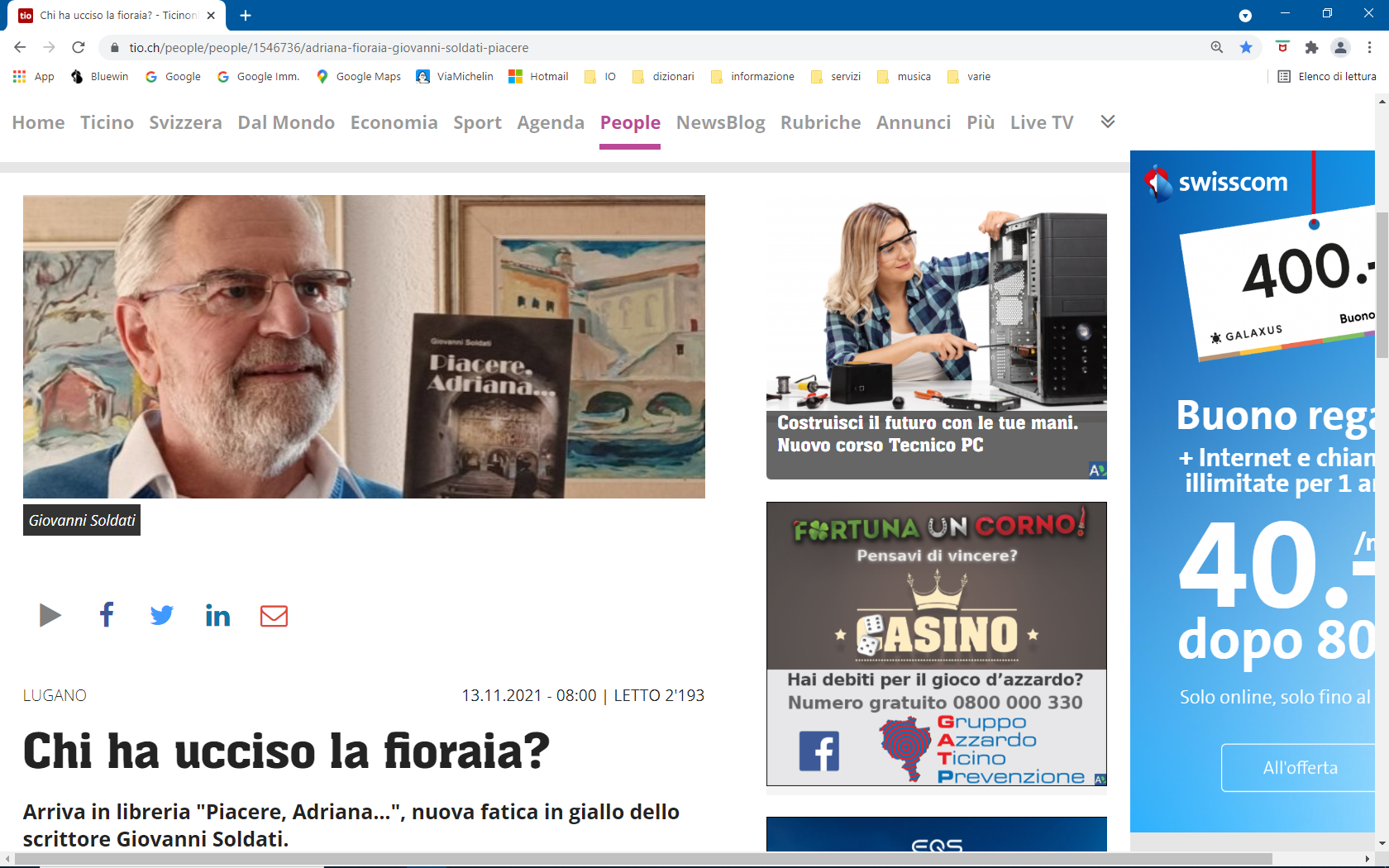 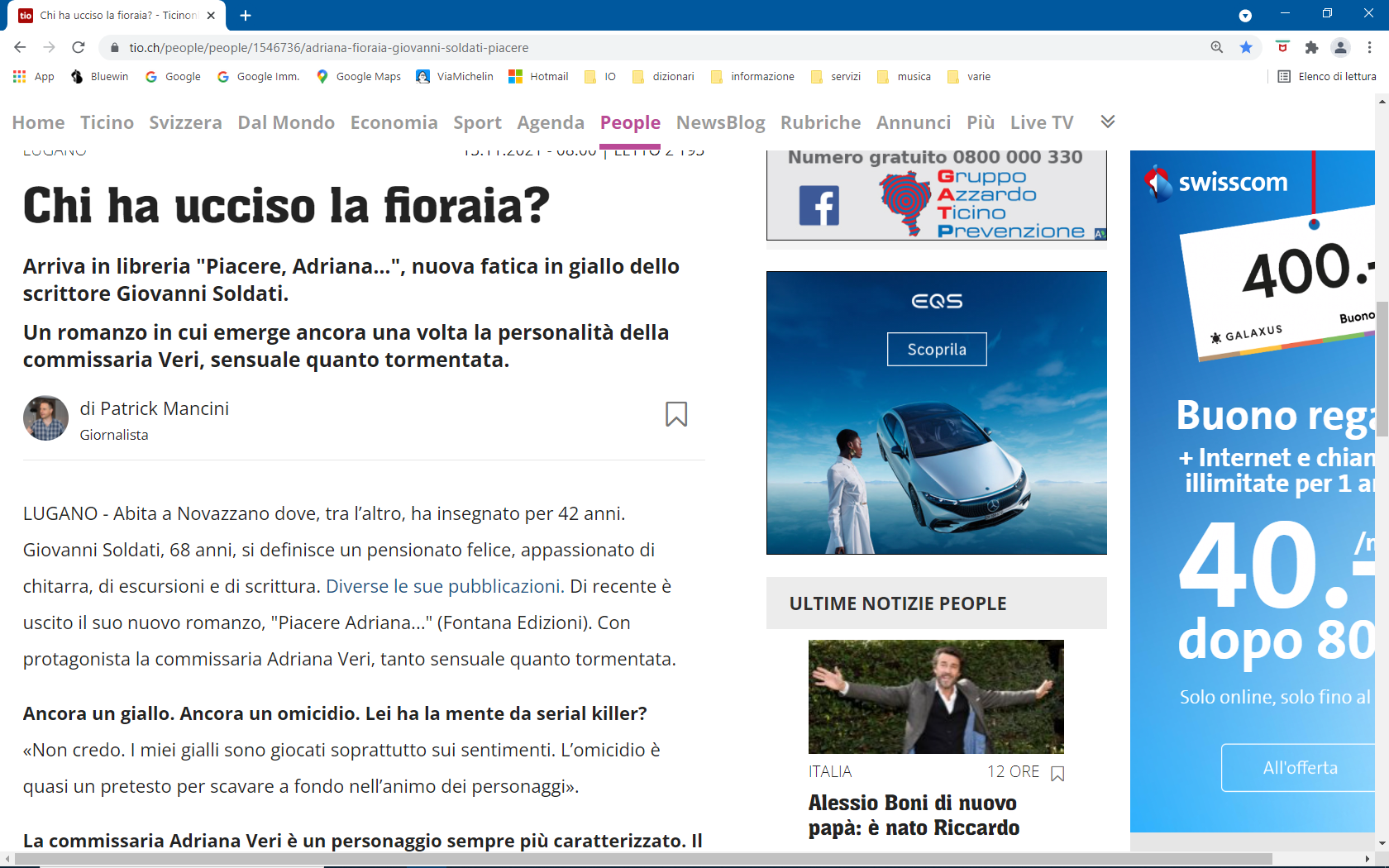 Segue intervista:https://www.tio.ch/people/people/1546736/adriana-fioraia-giovanni-soldati-piacere